N.E.E.D.S. INC. 
VOLUNTEER APPLICATION FORM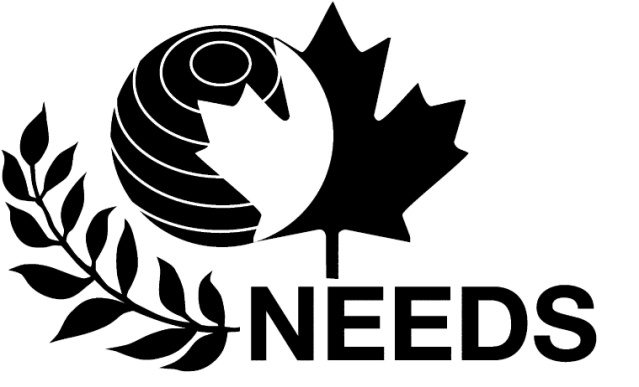 Please list special skills and talents or significant accomplishments:_________________						____________________________Date								SignaturePLEASE NOTE THAT COVID-19 MIGHT IMPACT OUR VOLUNTEER OPPORTUNITIES.First NameLast NameMailing AddressCity/ProvincePostal CodeCell PhoneHome PhoneWork PhoneE-mailDate of Birth
(YYYY-MM-DD)GenderResume AttachedYes       No Yes       No Yes       No EMERGENCY CONTACTEMERGENCY CONTACTFull NameRelationshipContact InformationADDITIONAL LANGUAGESADDITIONAL LANGUAGESLanguages SpokenCountry of OriginAre you comfortable in providing interpretation to clients? Yes       No   Please list languages you are able to interpret in: EMPLOYMENT HISTORYEMPLOYMENT HISTORYEMPLOYMENT HISTORYEMPLOYMENT HISTORYPlease provide Employment History if not listed on resumePlease provide Employment History if not listed on resumePlease provide Employment History if not listed on resumePlease provide Employment History if not listed on resumeCompany NamePosition HeldStart Date to End Date(YYYY-MM-DD)Volunteer or Paid WorkEDUCATION HISTORYEDUCATION HISTORYEDUCATION HISTORYEDUCATION HISTORYEDUCATION HISTORYPlease provide Education History if not listed on resumePlease provide Education History if not listed on resumePlease provide Education History if not listed on resumePlease provide Education History if not listed on resumePlease provide Education History if not listed on resumeProgramName of School, College or UniversityStart Date to End Date(YYYY-MM-DD)Completed or In-ProcessCertificate, Degree or DiplomaSERVICE ACTIVITY – Please list your available for a weekSERVICE ACTIVITY – Please list your available for a weekPlease indicate the Service Activity that you would like to volunteer in based on the “Volunteer Opportunities at NEEDS” AVAILABILITY – Please list your availability for a weekAVAILABILITY – Please list your availability for a weekAVAILABILITY – Please list your availability for a weekAVAILABILITY – Please list your availability for a weekAVAILABILITY – Please list your availability for a weekAVAILABILITY – Please list your availability for a weekAVAILABILITY – Please list your availability for a weekAVAILABILITY – Please list your availability for a weekAvailable # of hours (per week)Available # of hours (per week)Available # of hours (per week)MondayTuesdayTuesdayWednesdayThursdayFridaySaturday8:00-12:00 PM12:00-4:00 PM4:00-9:00 PMAVAILABLITY – Please list the months you are available to volunteerAVAILABLITY – Please list the months you are available to volunteerAVAILABLITY – Please list the months you are available to volunteerAVAILABLITY – Please list the months you are available to volunteerAVAILABLITY – Please list the months you are available to volunteerAVAILABLITY – Please list the months you are available to volunteerAVAILABLITY – Please list the months you are available to volunteerAVAILABLITY – Please list the months you are available to volunteerAVAILABLITY – Please list the months you are available to volunteerAVAILABLITY – Please list the months you are available to volunteerAVAILABLITY – Please list the months you are available to volunteerAVAILABLITY – Please list the months you are available to volunteerJanFebMarAprMayJunJulAugSepOctNovDecREFERENCESREFERENCESREFERENCESREFERENCESPlease provide References if not listed on resumePlease provide References if not listed on resumePlease provide References if not listed on resumePlease provide References if not listed on resumeName and TitleE-mailPhone NumberOrganization/CompanyOnly those volunteers who are accepted will be contacted. Thank you!